MODULO DI ISCRIZIONE
AL CORSO GIUDICI E SEGRETARI FREESTYLE 2018da inviare  entro il 30 settembre 2018 all’indirizzo: freestyle.pattinaggio@uisp.itCOGNOME  ______________________________________________NOME  __________________________________________________NATO A _________________________________________________IL  ________________________ABITANTE IN VIA __________________________________________________ N°_____CITTÁ _______________________________________ CAP _________	PR ________ TEL _____________________________________________________________________ E-MAIL __________________________________________________________________ CONTATTO SKYPE ________________________________________________________ N° TESSERA UISP (tipo e numero) ____________________________________Chiede di iscriversi al corso per:           Giudice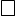                                                                         Segretario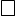 